Jaarplan 2013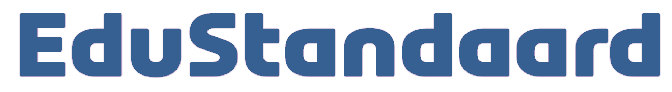 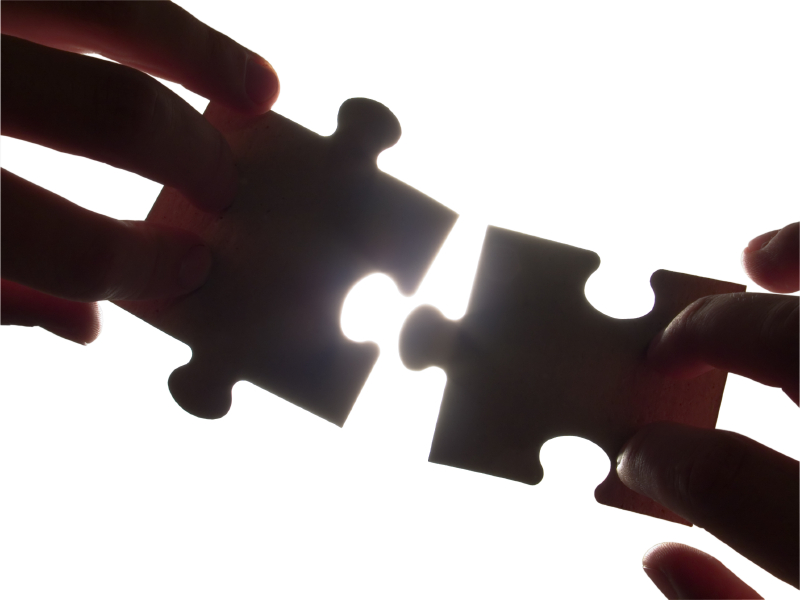 Inhoud1	Inleiding	32	Activiteiten in 2013	42.1	Standaardisatieraad	52.2	Architectuurraad	62.3	SIG EduStandaard	72.4	Verwachte registraties	112.5	(Inter)nationaal relatiemanagement	122.6	Loketfunctie	122.7	Promotie en communicatie	133	Begroting 2013	143.1	Personele en materiële kosten per activiteit	143.2	Bekostiging EduStandaard	143.3	Overzicht van aan EduStandaard gerelateerde activiteiten	15InleidingEduStandaard is door SURF en Kennisnet in het leven geroepen om standaarden en afspraken voor onderwijs en onderzoek te beheren, regie te voeren over de ontwikkeling ervan en te adviseren over implementatie en toepassing. EduStandaard is een publiek-private samenwerking en functioneert als één loket voor standaarden en afspraken in onderwijs en onderzoek. 
Voor u ligt het Jaarplan 2013 van Bureau EduStandaard, inclusief begroting. Het Jaarplan is een concrete uitwerking van de taken die in Strategie EduStandaard zijn omschreven. Het plan beschrijft de geplande activiteiten en de taakverdeling tussen medewerkers van Kennisnet en SURF, inclusief  de activiteiten in de werkgroepen van SIG EduStandaard en in gerelateerde projecten van de beide organisaties. Om de toepassing en het gebruik van standaarden te ondersteunen en om tegemoet te komen aan het toenemende belang van afspraken en standaarden in het Nederlandse onderwijs en onderzoek, kiezen we ervoor om EduStandaard te versterken en haar taken te verbreden. EduStandaard neemt standaarden en afspraken in beheer die voldoen aan de volgende criteria: De standaarden en afspraken zijn open en leveranciersonafhankelijk. Waar mogelijk wordt gebruik gemaakt van internationale open standaarden voor onderwijs en onderzoek; deze standaarden worden geregionaliseerd in een Nederlands profiel met een afspraak over verplichte onderdelen en vocabulaires voor het Nederlandse taalgebied. De standaarden en afspraken bevorderen de interoperabiliteit van diensten, systemen en administraties in de Nederlandse onderwijsketen. De standaarden en afspraken bevorderen hergebruik en valorisatie van onderzoekresultaten. In 2013 wordt nader onderzocht hoe de governance van EduStandaard kan worden verbeterd en welke samenwerkingsmogelijkheden er zijn met andere organisaties die zich bezig houden met standaarden en referentie-architecturen voor onderwijs en onderzoek. De samenwerking tussen SURF en Kennisnet wordt vastgelegd in een samenwerkingsovereenkomst en met leden van de Standaardisatieraad worden conventen afgesloten. De in Strategie EduStandaard beschreven  Architectuurraad om samenhang van standaarden te bewaken is in dit activiteitenplan alvast opgenomen als onderdeel van de organisatie.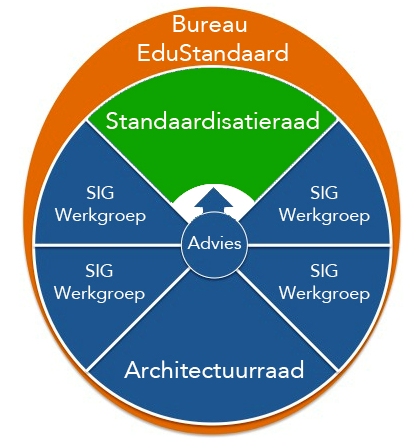 Het zwaartepunt van activiteiten van het Bureau EduStandaard ligt dit jaar op communicatie en voorlichting. De  website voor EduStandaard zal worden herzien en belangstellenden kunnen zich abonneren op de maandelijkse nieuwsbrief waarin bijeenkomsten worden aangekondigd. Voor communicatie over standaarden in hoger onderwijs en onderzoek is SIG EduStandaard aanwezig op SURFspace. Dit jaar wordt een studiedag gepland voor mensen uit het werkveld. Daarnaast geven medewerkers en experts presentaties op zich daarvoor lenende bijeenkomsten van Kennisnet, SURF of op uitnodiging van derden. Activiteiten in 2013De taakgebieden van Bureau EduStandaard zijn:faciliteren Standaardisatieraad;faciliteren Architectuurraad;faciliteren van de SIG-werkgroepen inclusief het leveren van voorzitters en inhoudelijke experts;het registreren van standaarden en afspraken en opstellen van adoptiebeleid;(inter)nationaal relatiemanagement;publicatie, promotie en communicatie van afspraken en standaarden door:Onderhouden website en nieuwsbriefOrganiseren van bijeenkomsten, studiedagen en presentatiesVoorlichting over EduStandaard op grote bijeenkomsten als Dé onderwijsdagen en SISlink. organiseren en bemensen van helpdesk en bieden van implementatieondersteuning;onderhouden van contact met NEN en zo verbinding leggen met Internationale standaarden organisaties zoals de CEN en ISO; onderhouden van contact met IMS-Global (met standaarden voor toetsen en ELO’s).De overige activiteiten vinden plaats in de door Bureau EduStandaard gefaciliteerde werkgroepen van SIG Edustandaard. De activiteiten van EduStandaard bestrijken de volgende domeinen onderwijs, onderzoek en bedrijfsvoering in samenhang. 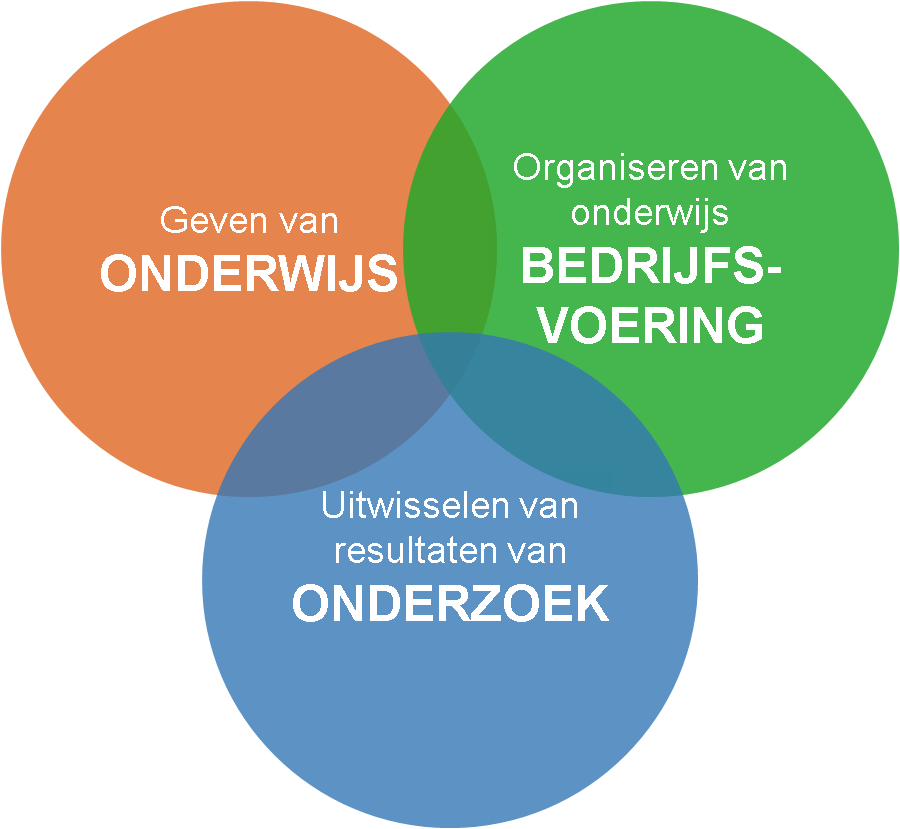 StandaardisatieraadArchitectuurraadSIG EduStandaardDe afspraken en standaarden worden inhoudelijk beheerd en doorontwikkeld door de werkgroepen van EduStandaard. Deze werkgroepen passen zich aan naar de behoeftes van de markt, de standaardisatieraad en de architectuurraad. Moeten er afspraken worden geregistreerd of aangepast dan zijn de werkgroepen actiever dan wanneer dit niet het geval is. Ook kunnen er werkgroepen ontstaan vanuit nieuwe inzichten of behoeftes. In 2013 wordt verwacht dat er vijf werkgroepen actief zullen zijn binnen de domeinen zoals deze zijn weergegeven in het onderstaande model. Binnen het domein bedrijfsvoering zijn er eerste signalen vanuit het SION-programma en vanuit DUO, dat ook daar EduStandaard een rol zal kunnen spelen in het beheer van standaarden en afspraken. In deze paragraaf beschrijven we de targets, de doelgroepen en de middelen die we verwachten nodig te hebben per werkgroep.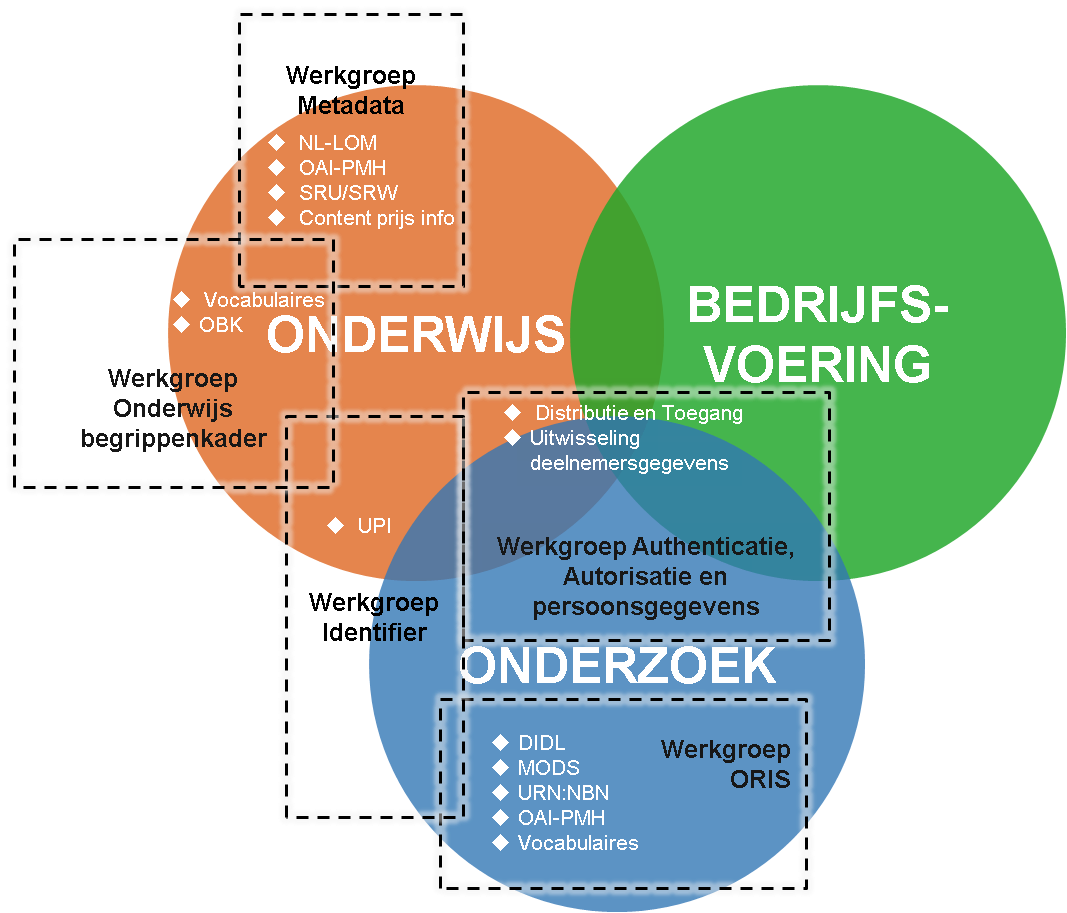 Verwachte registraties(Inter)nationaal relatiemanagementLoketfunctiePromotie en communicatieBegroting 2013Personele en materiële kosten per activiteitBekostiging EduStandaardVolgens afspraak investeren Kennisnet  en SURF elk minimaal 0,3 fte (624 uur) en 10.000 euro in Bureau EduStandaard. Door andere rekensystematiek liggen de uurtarieven bij SURF beduidend hoger dan bij Kennisnet. In bovenstaande begroting is daarom alleen het aantal uren vermeld. Deelnemers van werkgroepen, raden en projecten ontvangen geen vergoeding voor hun werkzaamheden. Overzicht van aan EduStandaard gerelateerde activiteitenDesgewenst investeren Kennisnet, SURF en partners van  EduStandaard extra in activiteiten van werkgroepen en ontwikkeltrajecten. Ook zijn SURF en Kennisnet lid van enkele Standaard-organisaties. ActiviteitStandaardisatieraadKorte beschrijvingDe Standaardisatieraad registreert afspraken en formaliseert wijzigingen op afspraken. De raad bestaat uit vertegenwoordigers van publieke en private (branche)organisaties. De raad kan ook zelf een wijzigingstraject of nieuw standaardisatietraject initiëren. Daarnaast heeft ze een belangrijke rol in het erkennen en adopteren van de afspraken in het veld.ResultatenBureau EduStandaard organiseert vier bijeenkomsten per jaar waarop de leden van de Standaardisatieraad samen komen. In overleg met de voorzitter wordt de agenda opgesteld. Bureau EduStandaard verzorgt inhoudelijke presentaties en de verslagen van de bijeenkomsten. Tijdens deze vier bijeenkomsten staan de volgende zaken centraal: De Standaardisatieraad stelt het strategie en activiteitenplan vast en geeft invulling aan de beschreven doelstellingen.De Standaardisatieraad registreert de door de werkgroepen en de Architectuurraad voorgedragen afspraken en standaarden.EduStandaard maakt afspraken over het publiceren van standaarden binnen het onderwijsdomein op de lijst ‘Pas toe of leg uit’ van het Forum Standaardisatie om formele verankering te organiseren.Betrokken sectorenAlle onderwijssectoren zijn vertegenwoordigd in de Standaardisatieraad.DoelgroepAlle leden van de Standaardisatieraad; SURF, Kennisnet, SLO, GEU, OCW, DUO, saMBO~ICT, CIO-beraad, BIK, BKH, KB, UKB, DANS/KNAW, Schoolinfo, OSO, ELO-leveranciers, distributeursEindverantwoordelijkHet secretariaat van de Standaardisatieraad wordt uitgevoerd door Marjan Vernooy van SURF en H-P Köhler van KennisnetExterne betrokkenheidAlle Standaardisatieraad-leden zijn externe betrokkenen. Ze worden door het bureau gezien als gezamenlijke opdrachtgever. Andere externe betrokkenen zijn:Het Forum en College Standaardisatie. Ze bevorderen het gebruik van open standaarden en interoperabiliteit binnen de Nederlandse overheid. Daarvoor beheert het College de lijst met aanbevolen en verplichte open standaarden die gelden voor de (semi-)publieke sector. NEN-leertechnologie commissie. Deze commissie beheert de NTA 2035 e-portfolio NL afspraak en heeft contacten met internationale standaardisatieorganisaties zoals de CEN en ISO.  ActiviteitArchitectuurraadKorte beschrijvingDe Architectuurraad is een nieuw onderdeel in de organisatie en governance structuur van EduStandaard en moet dus nog worden opgericht. Doel is dat deze raad een belangrijke bijdrage gaat leveren aan het strategisch denken van EduStandaard. De architectuur die binnen de raad beheerd en (door)ontwikkeld wordt, zal gebruikt worden als regiemiddel voor de standaardisatieraad en de werkgroepen. De architectuur moet inzicht geven in eventuele overlap van afspraken en standaarden en witte vlekken in het onderwijslandschap. De architectuurraad zal samengesteld worden door de inhoudelijke trekkers van de SIG-werkgroepen bij elkaar te brengen. Ook wordt er gedacht aan een aantal leden van de standaardisatieraad die erg actief zijn op het architectuurterrein en de architectuurwerkgroep van SURF met architecten uit de instellingen.  Resultaten De Architectuurraad komt minimaal 4x per jaar bijeen, in het ritme van de Standaardisatieraad.Het bureau EduStandaard richt de raad in en zorgt voor een breed draagvlak bij het selecteren van de leden.De Architectuurraad beheert en verbindt de architecturen die ontwikkeld zijn vanuit het ECK-programma, het SION-programma en SURF. De Architectuurraad ontwikkelt een regiemiddel voor de Standaardisatieraad waarmee inzicht wordt gegeven in de rol en de positie van standaarden in het primaire en secundaire onderwijs proces.Het SURF-project Regie in de Cloud levert in 2013 een i-Strategie en een referentie-architectuur voor het hoger onderwijs op. De referentiearchitectuur kan binnen EduStandaard een landschapskaart bieden om standaarden op te plotten en daardoor witte vlekken op te sporen.Onderbrengen van de rereferentiearchitectuur HO in een wiki.Plotten van huidige standaarden (EduStandaard en extern) op de referentie-architectuur.Betrokken sectorenAlle onderwijs sectoren zijn (in)direct vertegenwoordigd in de Architectuurraad.DoelgroepToekomstige leden van de architectuurraadEindverantwoordelijkJeroen Hamers en Marjan VernooyExterne betrokkenheidArchitectuurraad van OCWActiviteitWerkgroep MetadataKorte beschrijvingDe werkgroep Metadata behandelt de standaarden NL-LOM, SRU/SRW, OAI-PMH en de aanvullende afspraak content prijsinfo. Op termijn zal ook de afspraak MODS uit het onderzoeksdomein worden geregistreerd. De afspraken beschrijven het metadata profiel, hoe de metadata beschikbaar gesteld kan worden en hoe men het kan opvragen.De werkgroep bestaat onder andere uit vertegenwoordigers van SLO, SURF, Kennisnet, Threeships, OU, Ontwikkelcentrum, Groen Kennisnet, ThiemeMeulenhoff en Beeld en GeluidResultatenDe werkgroep doet onderzoek naar het gebruik van RDF in relatie tot de MLR Binding en DC EducationDe werkgroep legt de verbinding tussen de metadatastandaarden en het product OBKDe werkgroep werkt mee aan de registratie van de metadata-afspraken uit het onderzoeksdomein (zie ook werkgroep ORIS)Verzoeken die leiden tot aanpassingen aan de afspraken en standaarden verwerken.EduStandaard biedt de e-validator tool voor de NL-LOM standaard aan.Betrokken sectorenPO, VO, MBO en op termijn ook HODoelgroepContentleveranciers, softwareleveranciers en aanbieders van infrastructurele voorzieningen zoals Kennisnet en SURF.EindverantwoordelijkJeroen Hamers, ondersteund door Marjan Vernooy en vertegenwoordigers uit het SURF ORIS project en het SURF OER-programma.Externe betrokkenheidDe afspraken zijn gebaseerd op internationale standaarden van IEEE, Library of Congres en het Open Archives Inititative ActiviiteitWerkgroep onderwijsbegrippenkader, OBKKorte beschrijvingDe werkgroep OBK ontwikkelt het OnderwijsBegrippenKader. Dit kader beschrijft onderwijsbegrippen. Er worden afspraken gemaakt over de aanduiding, de betekenis en de relatie van het begrip. Op deze manier ontstaat er een semantisch datamodel van tientallen begrippen die ons onderwijs beschrijven. Van leerdoel, naar vak, naar opleiding  tot onderwijssector. De werkgroep bestaat onder andere uit vertegenwoordigers van; SLO, Freudenthal Instituut, Malmberg, Digischool, NTR, SURF, Kennisnet, Threeships, OU, Ontwikkelcentrum, Groen Kennisnet, Thieme Meulenhoff en Beeld en GeluidResultatenDe werkgroep komt 3 tot 4 keer per jaar bijeen, activiteiten zijn;Het leerplan in beeld van SLO zal uitgebreidt worden naar het primair onderwijs en naar de bovenbouw van het VO. Dit betekent dat ook deze beschrijvingen van leerstijlen opgenomen worden in het OBKDe Samenwerking Beroepsonderwijs Bedrijfsleven (SBB) zal zijn kwalificatiedossiers toevoegen aan het OBK.Ontwikkeling en registratie van het sectoroverstijgend model voor opleidingen (SOM)Er worden afspraken gemaakt en relaties gelegd met het gegevenswoordenboek van DUO. Dit target is gerelateerd aan het SION programma.OBK-tool, begrippenbrowser en een vocabulaire-etalageBetrokken sectorenPO, VO en MBODoelgroepAlle leveranciers, uitgevers en publieke organisaties die het leren ondersteunen. Het OBK kan gebruikt worden voor metadatering, maar ook voor het opstellen van profielen en benchmarking. EindverantwoordelijkHenk Nijstad (procesbegeleider), Jacob Molenaar (voorzitter.)Jos van der Arend (inhoudelijk expert)Externe betrokkenheidHet programma leerplan in beeld van SLO ontwikkelt en vertaalt in samenwerking met Kennisnet en EduStandaard zijn resultaten naar het OBK  Ook de samenwerking met DUO en SBB zal in 2013 versterkt worden en er zullen afspraken gemaakt moeten worden over het beschrijven van het gegevenswoordenboek van DUO en de kwalificatie dossiers van SBB in relatie tot het OBK.ActiviteitWerkgroep Authenticatie, autorisatie en identiteiten(AAI)Korte beschrijvingDe werkgroep Authenticatie, autorisatie en identiteiten (AAI) behandelt de standaarden Distributie & Toegang en Uitwisseling deelnemergegevensDe werkgroep bestaat onder andere uit vertegenwoordigers van GEU uitgeverijen, Distributeurs, ELO- en LAS-leveranciers etcetera. De werkgroep is een erfenis uit het ECK2-programma en wordt overgenomen door EduStandaard.ResultatenRegistratie van de afspraak Distributie & ToegangBeheren en actief aanbieden van de testtool Distributie & ToegangHet bureau geeft ondersteuning bij het implementatieprogramma Distributie en Toegang.Doorontwikkelen van afspraken unieke identifiers van personen (leerlingen) en instellingen.Verzoeken die leiden tot aanpassingen aan de afspraken en standaarden verwerken.Verwacht wordt dat de werkgroep vier keer bij elkaar zal moeten komen.Betrokken sectorenPO, VO MBO en HODoelgroepInstellingen en DUO als identity providers (IDP’s), softwareleveranciers van ELO- en LAS-systemen, uitgeverijen en distributeurs EindverantwoordelijkH-P Köhler (procesbegeleider en nhoudelijk expert)Externe betrokkenheidOntwikkelingen in de markt die relaties hebben met het onderwerp zijn:Directe toegang & Basispoort (initiatief van de uitgeverijen en distributeurs)Kennisnet Federatie en SURFfederatie, de centrale single sign on oplossingen voor en door het onderwijsOverheidsinitiatieven zoals; E-Herkenning, DigiD en EidInternationale ontwikkelingen zoals Open IDActiviteitWerkgroep identifiersKorte beschrijvingDe werkgroep identifiers behandelt de standaardenUPI voor het identificeren van leermateriaal, en op termijn DIDL voor het identificeren van onderzoeksmaterialen.De werkgroep bestaat onder andere uit vertegenwoordigers van; DANS, KB, Beeld en Geluid, Kennisnet en SURFResultatenDe werkgroep komt drie keer bijeen. (maart, juni, okt)Verzoeken die leiden tot aanpassingen van de afspraken en standaarden verwerken.Wat gaat de werkgroep of het bureau aan adoptie doen?Betrokken sectorenPO, VO, MBO en HODoelgroepOntwikkelaars en leveranciers van leermiddelen en onderzoek. EindverantwoordelijkJeroen HamersExterne betrokkenheidUitgiftepunten van identifiers zoals; DANS en ….ActiviteitWerkgroep Gebruik leermiddelenKorte beschrijvingDe werkgroep Gebruik Leermateriaal behandelt de standaarden Uitwisseling leermateriaal (UWL) en het profiel NL-QTI van de IMS standaard voor het uitwisselen van toetsmateriaal. Beide zijn ontwikkeld in het programma ECK2 in 2011 – 2012. Daarnaast vallen ook de al langer bestaande afspraak voor Content Packaging en die voor interne uitwisseling deelnemergegevens IuD onder deze werkgroepDe werkgroep bestaat onder andere uit vertegenwoordigers van; CITO, CVE, GEU uitgeverijen, ELO- en LAS-leveranciers, leveranciers van toetssystemen. De werkgroep is een erfenis uit het ECK2-programma en wordt overgenomen door EduStandaard.ResultatenDe werkgroep ‘ Gebruik leermiddelen’  komt drie keer per jaar bijeen en behandelt de volgende onderwerpen:eerste helft van 2013: ondersteunen implementaties uit 2012 vanuit ECK2-programma ten behoeve van de standaarden UWLR en NL QTI); in verbinding met het implementatieprogramma Distributie en Toegang waar wellicht ook stukje UWLR in zitwerven en ondersteunen van nieuwe implementatie partijennieuwe functionaliteiten vast te stellen in werkgroep (het ‘ volgend plateau’  gaan beschrijven)online informatiepagina voor scholen en aanbiedersNL QTI inbrengen in de betreffende IMS QTI-werkgroepverder synchroniseren met de afspraak EDEXML 1.0 / 2.0Aanbieden van testtools voor de afspraken NL-QTI en UWLRBetrokken sectorenPO, VO, MBO en HO DoelgroepInstellingen, Uitgevers en Software leveranciers van ELO en toetssystemenEindverantwoordelijkJim Bijlstra, Erik Siegel  en Jos van der ArendExterne betrokkenheidCITO / CVEActiviteitTijdelijke werkgroepen Overdracht Research Information StandaardenKorte beschrijvingHet project ORIS werkt aan de overdracht van afspraken over standaarden voor de uitwisseling van onderzoeksinformatie, die zijn ontwikkeld en afgesproken in het SURFshare-programma (2007-2011) en die beheerd gaan worden door EduStandaard. Voor de overdracht van de standaarden van het SURFshare-programma naar EduStandaard is het nodig om ze te evalueren, wijzigen(waar nodig), te registreren en in beheer te nemen.ResultatenDe kernafspraken zijn geëvalueerd, gewijzigd (waar nodig) en geregistreerd door de overdrachtsgroepenDe kernafspraken zijn in beheer bij EduStandaard De experts uit de overdrachtsgroepen worden/zijn lid van de SIG EduStandaard om het beheer over die afspraak te continueren.Er is een convenant getekend door alle betrokken partijen.Betrokken sectorenHODoelgroepService providers en content afnemers van onderzoeksinformatie. Voorbeelden service providers zijn NARCIS en de HBO Kennisbank. Maar ook diensten als Google en Google Scholar kunnen, door goed gebruik van de (internationale) uitwisselingsstandaarden, de informatie bij de providers ophalen en presenteren aan hun eindgebruikersEindverantwoordelijkMaurice Vanderfeesten (SURF) met 37 werkgroepledenExterne betrokkenheidDANS, Koninklijke Bibliotheek (KB) en betrokkenen bij hogescholen en universiteiten. Verwachte registratiesKorte beschrijvingHoofdtaak van EduStandaard is het registreren en beheren van afspraken en standaarden. In deze paragraaf beschrijven we welke registraties we verwachten uit te gaan voeren in 2013.ResultatenRegistratie standaarden SURFshare-programma / ORIS (onderzoeksdomein)DIDL (Werkgroep ORIS)MODS (Werkgroep ORIS)URN,NBN (Werkgroep ORIS)OAI-PMH (Werkgroep ORIS)Set vocabulaires (Werkgroep ORIS)Registratie ECK2-afspraken (onderwijsdomein)Distributie & Toegang (werkgroep AAI)Uitwisseling leerresultaten (werkgroep gebruik leermiddelen)Uitwisseling en ontsluiting toetsmateriaal (werkgroep gebruik leermiddelen)Registratie SION-afspraken (domein bedrijfsvoering)In- en Uitschrijven (Nog geen werkgroep)DoorstroommonitorOverstapservice Onderwijs (OSO)Afspraak Overstapdossier Onderwijs: de voormalige ELD-gegevensset is getoetst en aangescherpt met als uitgangspunt het Digitale Overdrachtsdossier (DOD). OnderwijsbegrippenkaderVakkenomschrijving HOActiviteit(Inter)nationaal relatiemanagementKorte beschrijvingHet doel is interoperabiliteit. Om dit mogelijk te maken zijn standaarden mogelijk, maar nog belangrijker is het draagvlak achter deze standaarden. Het bureau EduStandaard onderhoudt daarom nationale en internationale contacten, volgt de ontwikkelingen en organiseert inspraak wanneer dat wenselijk is. ResultatenSURF en Kennisnet zijn lid van de NEN commissie Leertechnologieën en volgt in samenwerking met de NEN de internationale ontwikkelingen op het gebied van leertechnologie. Via het NEN kan EduStandaard inspraak uitoefenen op deze standaardisatie processen.EduStandaard is agendalid van het Forum Standaardisatie.Kennisnet en SURF zijn beide lid van IMS en volgen de ontwikkelingen en delen dit binnen EduStandaardLid van de LRE subcommittee. De LRE is de learning resource exchange (soort EduRep), voor open, travel well-digitaal leermateriaal) zoekmachine van de EUN in BrusselSamenwerking met Achievement Standards Network in de USA ten behoeve van standaardisatie van het curriculumEdreneBetrokken sectorenPO, VO, MBO en HODoelgroepLeden van de werkgroepen, architectuurraad en de standaardisatieraad.EindverantwoordelijkHenk Nijstad, Jos van der Arend, Marjan Vernooy, Jeroen HamersEn Leonie VerhoeffActiviteitHelpdesk en stimulering implementatieKorte beschrijvingEen standaard is pas een standaard als die ook gebruikt wordt. De expertise die vaak nodig is om met de EduStandaard standaarden en afspraken aan het werk te gaan is soms erg specialistisch. Het bureau EduStandaard biedt daarom ondersteuning door als loket bereikbaar te zijn voor vragen, maar ook door het aanbieden van testtools en voorbeeld- implementaties. ResultatenLoketfunctie: hotline voor vragen TesttoolsVoorbeeld -implementatiesAfspraken implementatie standaardisatieraadImplementatie Distributie & ToegangBetrokken sectorenPO, VO, MBO en HODoelgroepAlle publieke en private partijen die in het onderwijs de standaarden en afspraken implementeren.EindverantwoordelijkHenk NijstadOnder de verantwoordelijkheid van het werkgroep-aanspreekpunt valt ook de helpdesk en promotie voor het betreffende domein ActiviteitPromotie en communicatie algemeenKorte beschrijvingEduStandaard en onze toegevoegde waarde is nog onbekend bij onderwijsinstellingen en onderwijsleveranciers. Om hier verandering in aan te brengen zal EduStandaard een aantal promotie- en communicatieactiviteiten uitvoeren.ResultatenWebsites edustandaard.nl en eck.nlNieuwsbriefSURFspace voor SIG Edustandaard (www.surfspace.nl)AanbestedingstekstvoorstellenJaarlijkse studiedagPresentaties bij leden en partnersBetrokken sectorenPO, VO, MBO en HODoelgroepBestuurders, managers, leerkrachten/docenten, bibliothecarissen, onderzoekers en andere medewerkers in de onderwijsketen.EindverantwoordelijkHenk Nijstad en Marjan VernooyExterne betrokkenheidsaMBO-ICT, de Onderwijscoöperatie, diverse SURF SIG’s Promotie EduStandaard in Hoger OnderwijsKorte beschrijvingHet besef dat standaarden ertoe doen bij het  opslaan en terugvinden van onderwijsmaterialen begint langzaam door te dringen in het hoger onderwijs. Eerste aangrijpingspunten zijn het Programma Open Educational Resources en het Programma Toetsinfrastructuur met bijbehorende special interest groups (SIG OER en SIG Toetsen). ResultatenDiscussies via SURFspace entameren en monitoren. In eerste instantie door zelf regelmatig vragen te posten, totdat het veld dit overneemt. Organisatie van tenminste een SURFacademy workshop over toepassen van onderwijsstandaarden.Presentaties over het werk van EduStandaard tijdens bijeenkomsten van SURF (projecten, SIG’s en Dé Onderwijsdagen) en van derden.Regulier overleg met de programmamanagers en SIG-coördinatoren bij SURF.Verspreiden van informatie over bijeenkomsten en resultaten van de werkgroepen van SIG EduStandaard via SURF nieuwsbrieven en websites.Betrokken sectorenHoger onderwijsDoelgroepDocenten, medewerkers, bibliotheek/mediatheek en onderwijscoördinatoren van hogescholen en universiteiten.EindverantwoordelijkMarjan Vernooy (SURF)Externe betrokkenheidDeelnemers SURF SIG’s en programma’s.ActiviteitenPersonele inzet (uren)Materiële kosten (euro)Kennisnet                                  P              M                                                                                                                                                    Kennisnet                                  P              M                                                                                                                                                    SURF                                 P              M    SURF                                 P              M    SecretariaatAlgemeen100€ 500 60€ 250 40€ 250 Standaardisatieraad (4x)160€ 400 80€ 200 80€ 200 Architectuurraad104€ 400 80€ 200 24€ 200 Advies registratie en wijzigingsprocedures804040Loketfunctie84€ 0 6024ArchitectuurraadRegistratie HO architectuur96€ 4.000 1680€ 4.000 Registratie ECK architectuur116€ 1.000 100€ 1.000 16SIG EduStandaard WerkgroepenMetadata76€ 400 60€ 200 16€ 200 Onderwijsbegrippenkader (OBK)136€ 400 120€ 200 16€ 200 Gebruik leermiddelen76€ 400 60€ 200 16€ 200 Identifiers76€ 400 60€ 200 16€ 200 Authenticatie, autorisatie en persoonsgegevens76€ 400 60€ 200 16€ 200 Kennisuitwisseling met andere SURF SIGs40€ 200 40€ 200 CommunicatieNieuwsbrief724824Studiedag144€ 4.500 72€ 2.250 72€ 2.250 Promotie & voorlichting128€ 3.000 64€ 1.500 64€ 1.500 Websites en SURFspace60€ 10.400 20€ 10.000 40€ 400 Promotie OBK16€ 15.000 16€ 15.000 TOTAAL  Bureau Edustandaard1640€ 41.400 1016€ 31.400 624€ 10.000 ActiviteitenPersonele inzet (uren)Materiële kosten (euro)Kennisnet                                  P              M                                                                                                                                                    Kennisnet                                  P              M                                                                                                                                                    SURF                                 P              M    SURF                                 P              M    LidmaatschappenLidmaatschap IMS Kennisnet8€ 12.000 8€ 12.000 Lidmaatschap IMS SURF8€ 12.000 8€ 12.000 Lidmaatschap NEN Kennisnet32€ 2.000 32€ 2.000 Lidmaatschap NEN SURF32€ 2.000 32€ 2.000 ProjectenOBK Tools0€ 85.000 € 85.000 e-validators NL-LOM, QTI, Leerresultaten€ 10.000 Implementatieprogramma Distrubutie en ToegangntbCRIS datamodel (NL-profiel voor CERIF)800800ORIS (standaarden SURFshare-programma)800800TOTAAL Standaarden1680€ 123.000 40€ 99.000 1640€ 14.000 